NoLo Fringe Festival
PROGRAMMA UFFICIALE
Tutti i giorni dal 7 al 12 settembre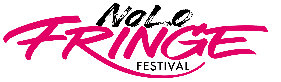 
Dal 7 all’11 settembre – ore 19.30
RIVO 1951, via Andrea Costa 21 
Monologo di donna con lievito madre
di e con Giulia Cerruti
produzione Compagnia Crack24

Giulia Cerruti, in uno spettacolo di stand-up comedy irriverente, ci ricorda di non dimenticare. Non dimenticare la solitudine. Non dimenticare la noia. Non dimenticare la paura. Non dimenticare le penne lisce. Non dimenticare che, comunque, con un po’ di lievito madre, la pillola va giù.


Dal 7 all’11 settembre - ore 19.30
Dulcis in fundo, via Zuretti 55 
La costellazione del criceto
testo e regia di Eleonora Cicconi
con Alice Bignone ed Ermanno Rovella

Quanto vali? Le tue relazioni, il lavoro che fai, quello che possiedi è abbastanza per questa società? 
L'unica ragione di vita di Maurizio, single e disoccupato, è Chewbecca, il suo criceto, ma nella sua vita irrompe Esmeralda. La donna gli propone di aiutarlo a trovare il suo posto nel mondo affidandosi a  un programma innovativo che elabora dati genetici e psicologici e calcola il valore oggettivo di ciascuno. Come andrà a finire?
 
 
 
Dal 7 all’11 settembre - ore 19.30
Q Club, via Padova 21 
Stand up poetry
di e con Lorenzo Maragoni

Stand up poetry è uno spettacolo che comincia con un uomo sul palco che inizia a dire delle poesie, e da lì può solo peggiorare. Una specie di "street poetry" col tentativo di usare la poesia come sguardo sul mondo e sulla vita quotidiana. 
Stand up poetry è uno spettacolo che dopo dieci pezzi finisce, ma se voi siete super carin* e dite bis, c'è l'undicesimo.
 
 
  
Dal 7 all’11 settembre - ore 21
presso l’Adriano Community Center, via Adriano 97
Le donne baciano meglio
di e con Barbara Moselli
regia Marco Taddei
produzione Fondazione Luzzati - Teatro della Tosse
 
Barbara ha 33 anni quando scopre di essere lesbica. Dopo anni di vita dichiaratamente etero scopre la sua vera natura. Come in quei film americani in cui un personaggio al bancone del bar racconta la sua vita, Barbara Moselli racconta in modo ironico e stravagante l’innamoramento, la metamorfosi personale e il coming out.Incontri prima dello spettacolo: 
-Mercoledì 7 settembre h 20,00
“Che cos’è l’amore?”
intervento di Don Gino Rigoldi - Comunità nuova onlus
 
-Venerdì 10 settembre 
“L’importanza del coming out per le persone LGBT”
a cura di Milena Cannavacciuolo, fondatrice di Lezpop e attivista per i diritti LGBTI+
 
-Sabato 11 settembre h 20,00 “Persone LGBT e libertà. Possibilità e Confini”.
Intervento a cura di Valentina Pontillo Avvocata familiarista, diritto antidiscriminatorio e
Attivista per i diritti LGBTI+ e socia di Rete Lenford.
 
 
Dal 7 all’11 settembre - ore 21
GhePensi MI, Piazza Morbegno
Foma Fomic Nello Spazio
di Giacomo Fava e Foma Fomic
con Foma Fomic e Rubynia Reubens
musiche di Foma Fomic e Marcello Pardieri
regia di Giacomo Fava

Foma Fomic, un improbabile cantautore senza prospettive, è succube di una discografica ambiziosa e senza scrupoli che lo convince a intraprendere una lunga tournée nello spazio. Un viaggio surreale all'inseguimento del successo interstellare, cercando gli alieni che vivono dentro di noi. 
 
 
Dal 7 all’11 settembre - ore 21
Eastriver,  via Jaures, 22 
The Show
un progetto di Elisa Denti e Manuela De Meo
con Elisa Denti
testo di Manuela De Meo
regia di Luigi D'Elia
produzione Sementerie Artistiche ed Elisa Denti 
con il sostegno di Festival Montagne Racconta e Associazione Culturale S.T.A.R.
 
The Show è una storia intima di ascolto e cambiamento che si svolge nel breve arco di una semplice, innocua e struggente avventura di wrestling. A metà strada tra stand-up comedy e commedia, lo spettacolo smaschera il disagio innocente che non ci fa sentire mai all’altezza delle nostre stesse proiezioni mentali. Per ridere delle nostre ossessioni e debolezze. 
 
Dal 7 all’11 settembre - ore 22 
ArteMadia,  Via Pimentel, 5 
Apocalisse tascabile
di Niccolò Fettarappa Sandri
con Niccolò Fettarappa Sandri e Lorenzo Guerrieri
regia di Niccolò Fettarappa Sandri e Lorenzo Guerrieri
con la collaborazione di Carrozzerie N.o.t
vincitore di In-Box 2021
vincitore di Direction Under 30 2020
Senza alcun preavviso, Dio compare in un supermercato in periferia di Roma e annuncia la fine del mondo. Per sua colpa e sfortuna ad ascoltarlo c’è ben poca gente. A prenderlo sul serio c’è solo un giovanotto amorfo e sfibrato, da allora fatalmente destinato ad essere il profeta della fine dei tempi. Un atto unico eroicomico sorretto da una stravagante ma solida struttura teologica. 
 
Dal 7 all’11 settembre - ore 22
Tranvai,  Via Tirano, angolo via Zuretti, 71
Un’ora di niente
di e con Paolo Faroni 

Mescolando narrazione e stand up comedy, cabaret e prosa, Paolo Faroni si avventura in un flusso di coscienza potentemente comico e poetico che non fa sconti a nessuno, in primis a se stesso: dagli amori platonici alle perversioni sessuali, il monologo racconta il continuo sballottamento tra desiderio di elevarsi e istinto animale dell’autore, all’insegna di un’esistenza che è insieme “paradiso e schifezze”. Gravità velata di leggerezza.
INFORMAZIONI e PRENOTAZIONI
NoLo Fringe Festival
MILANO – dal 4 al 12 settembre – luoghi vari
info@nolofringe.com
INFO POINT, presso Off Campus NoLo, Mercato comunale di Viale Monza, 54
aperto dal martedi 7 a sabato 11 settembre, dalle 15 alle 19www.nolofringe.comfacebook: @nolofringefestivalinstagram: @nolofringelinkedin: @nolo fringe festivalPer accedere agli spettacoli è necessario prenotare il proprio posto sul sito eventbrite.it lasciando nome, cognome e email in ottemperanza alle norme anti-Covid vigenti. 